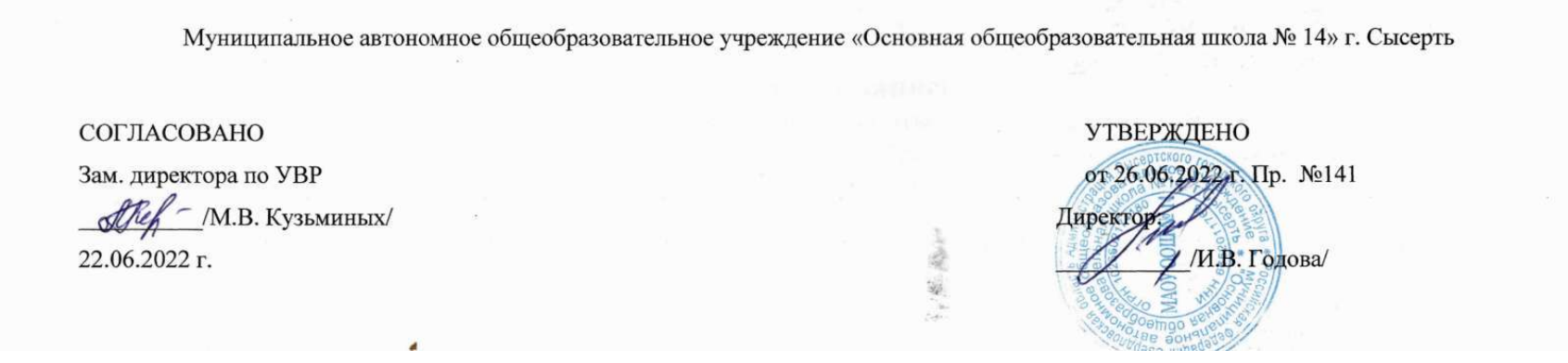 Дополнительная общеобразовательная общеразвивающая программа социально-педагогической направленности "Искра" Возраст обучающихся: 10 - 11 лет Срок реализации: 1 год Автор-составитель: Непарко Регина Евгеньвна педагог дополнительного образования г. Сысерть, 2022СодержаниеПояснительная записка…………………………………………………………………………………………………………3Содержание учебного плана……………………………………………………………………………………………………6Календарно-учебный график…………………………………………………………………………………………………...8Пояснительная запискаПрограмма рассчитана на обучение членов кружка основам пожарного дела с целью привлечения их к массово-разъяснительной работе по предупреждению пожаров от детской шалости с огнем, пожарно-профилактической работе и оказанию помощи при тушении пожаров.Кружок «Искра» является детским объединением дополнительного образования, объединяющим учеников школы в возрасте от 10 до 11 лет. В состав детского объединения входит не менее 10 человек.План и расписание занятий «Искра»» составляется на весь учебный год. Занятия проводятся 1 раз в неделю по 1 часу.В деятельность кружка привлекаются активисты художественной самодеятельности, секции спорта.Программа составлена на основе методических рекомендаций Юные друзья пожарных: программа работы кружка, конспекты занятий, внеклассные мероприятия», автор С. В. Виноградова.Срок реализации программы - 1год. Направленность: пропагандистская. Режим занятий 1 раз в неделю. Рассчитана для детей 3 класса.Целью данной программы является: профилактика борьбы с огнем, обучение учащихся мерам пожарной безопасности путем организации деятельности дружин юных пожарных (ДЮП), а также обучение умению вести себя правильно в экстремальных ситуациях, уметь помочь себе и окружающим.Задачи:Образовательные:дать учащимся основы знаний, помогающие выжить в чрезвычайных ситуациях;дальнейшее развитие знаний в области истории Отечества и нашего края, физической культуры и спорта, медицины;научить основам строевой подготовки; - приобретение знаний, умений и навыков работы с первичными средствами пожаротушенияРазвивающиеразвитие детского технического творчества, развитие инициативы и эрудиции детей в процессе проведения тематических викторин, конкурсов, соревнований, смотров; формирование познавательного интереса в процессе организации встреч с работниками пожарной охраны. Воспитательныевоспитание у подрастающего поколения высокого чувства патриотизма, гражданской ответственности, общественного долга, уважения к профессии пожарного;воспитание самодисциплины, силы воли, мужества, стойкости, стремления к преодолению трудностей;воспитание чувства товарищества, взаимопомощи и поддержки.Работа кружка должна быть нацелена на самостоятельное решение проблем, участие в общественно-познавательной жизни, как в рамках школы, так и вне ее (проведение акций, праздников).Для достижения этих целей необходимо:- помочь ребенку ставить перед собой цель овладеть способами ее достижения, не забывая при этом о нравственности; - помогать ребенку стать творцом своего дела; - дать навыки саморегуляции, ведь ребенку недостаточно быть исполнителем, ему нужно принимать на себя роль субъекта своей деятельности, формировать собственное отношение к средствам и способам саморегуляции; - дать ребенку средства защиты, средства восстановления личности (в физическом, психологическом, умственном развитии), научить быть готовым к трудностям.Обучающийся должен уметь:-Оценивать явления с точки зрения пожарной безопасности; предвидеть возможность возникновения пожара и его последствия; - Оказывать первую помощь пострадавшему на пожаре; - Убеждать окружающих в необходимости проведения профилактической работы и привитию им навыков пожароопасного поведения; - Планировать профилактическую деятельность и проводить её с родительской общественностью и школьниками; - Применять на практике методы и формы пропаганды пожарной безопасности; - Реализовать свои творческие способности по ППБ (составлять сценарии выступлений, сочинять стихи, выполнять рисунки); - Изготовлять материалы и оборудование для проведения различных мероприятий (карточки, газеты, плакаты, листовки); - Взаимодействовать с сотрудниками ГПС в процессе проведения профилактической работы;Примерные этапы работы кружка «Юные пожарные» (для учащихся 4-7 классов)Работа кружка может включать в себя три этапа:1-й этап – накопление знаний.. Во время работы на этом этапе члены кружка накапливают знания по пожарной безопасности. Дети прослушивают курс лекций по истории пожарной охраны, статистике возникновения пожаров, правилам оказания помощи на месте происшествия. Помощь на этом этапе могут оказать работники библиотеки (подготовить и провести цикл лекций по данным темам), сотрудники музея при МЧС в городе (провести ряд экскурсий для членов кружка и школы), сотрудники пожарной части (они проводят ряд бесед по противопожарной безопасности для членов кружка).2-й этап – практический. Членами кружка отрабатываются последовательность действий при пожаре в школе, правила эвакуации в случае пожара. Со всеми учащимися 1–11 классов проводится учебная эвакуация, а также разъяснения правил поведения в случае пожара, знакомство с планом эвакуации и расположением всех запасных выходов из школы; проведение дополнительных внеклассных мероприятий, конкурсы на противопожарную тему.3-й этап – пропаганда знаний по противопожарной безопасности. Вся работа должна быть направлена на передачу ранее накопленных знаний. Члены кружка уже должны обладать достаточным опытом для ведения работы по противопожарной безопасности непосредственно в классах начальной школы.Содержание учебного планаСентябрь 1 – 2. Вводное  (тестирование детей).  Определить начальный уровень знаний детей о пожаре,  причинах его  возникновения, и действиях при пожаре.3. Беседа «Огонь – друг, или враг». Раскрыть содержания понятия «огонь». Поговорить о значении огня в жизни человека.4. Лесной пожар. Рассказать о причинах возникновения пожара в лесу.Октябрь 1.  Беседа «Электроприборы».  Расширить и закрепить знания об электроприборах, правилах пользования ими. Показать зависимость между нарушением определенных правил и возникновением опасности.2. Детские шалости. Обсудить поведение детей, которое может привести к возникновению пожара.3. Рисование «Спички не тронь – в спичках огонь!»  Продолжать учить использовать цветовую гамму в рисунке, учить задумывать содержание рисунка. Развивать воображение.4. Беседа «Кухня – не место для игр». Познакомить с предметами, находящимися на кухне и требующими осторожного обращения.5. Просмотр м/ф  «Кошкин дом». Познакомить детей с м/ф, побеседовать о поведении героев, обсудить содержание.Ноябрь 1.  Беседа. «Горючие вещества». Рассказать о существующих горючих веществах, правилах обращения с ними.2. Беседа «А у нас в квартире газ». Рассказать о существовании газа, его значении и опасности.3. Чтение. К.Чуковский «Путаница». Познакомить детей с произведением. Беседа по содержанию, обсуждение действий героев. Просмотр иллюстраций.4. Итоговое занятие «Пожар». Обобщить и закрепить знания о причинах возникновения пожара, закрепить знания о пожарной безопасности в быту.Декабрь1. Беседа «Пожарный – герой, он с огнем вступает в бой». Познакомить детей с профессией – пожарный, особенностью работы, одеждой пожарного.2. Беседа «Пусть елка новогодняя нам радость принесет». Познакомить с правилами поведения возле наряженной елки.3. Чтение С. Маршак «Рассказ о неизвестном герое». Познакомить детей с произведением. Беседа по содержанию, обсуждение действий героев. Просмотр иллюстраций.4. «Профессия пожарный». Закрепление знаний о профессии пожарный. Рассматривание иллюстраций с изображением труда пожарного.Январь 1. Сюжетно- ролевая игра «Мы пожарные». Закрепить знания о профессии  пожарный, воспитывать уважение к труду пожарных.2. Чтение Л.Толстой «Пожарные собаки». Познакомить детей с произведением. Беседа по содержанию, обсуждение действий героев. Просмотр иллюстраций.3. Рисование «Пожарный».Февраль 1. Знакомство с пожарной сигнализацией и системой оповещения.2. Аппликация «Пожарная машина»3.Итоговое занятие. Закрепить знания о профессии пожарной, специальной технике борьбы с огнем и системе оповещения.Март1. Беседа «Как вести себя во время пожара». Формировать навыки поведения при пожаре.2. Игровая ситуация «Пожар в детском саду». Формировать навыки поведения при пожаре.3. Беседа «Чем опасен дым». Рассказать что такое дым, как он может быть опасен, способах защиты от дымаАпрель1. Просмотр м/ф «Смешарики. Тушение электроприборов». Познакомить детей с м/ф, побеседовать о поведении героев, обсудить содержание.2. Игровая ситуация  «В лесу случился пожар». Формировать навыки поведения при пожаре в лесу.3.Игровая ситуация «В квартире случился пожар». Формировать навыки поведения при пожаре.Май 1. Тренировочная эвакуация из школы. Закрепить навыки противопожарной безопасности.2. Викторина «Правила обращения с огнем». Закрепить и проверить полученные знания3 - 4. Заключительное (тестирование). Проверка полученных детьми знаний.Календарно-тематический план№ п\пМесяц Число Время проведения занятияФорма занятияКол-во часовТема занятияМесто проведенияФорма контроля1Сентябрь Дневное Очная 1Вводное  (тестирование детей).  Школа Тест2СентябрьДневноеОчная1Вводное  (тестирование детей).  Школа Тест 3СентябрьДневноеОчная1«Огонь – друг, или враг». Школа Беседа 4СентябрьДневноеОчная1Лесной пожар. Школа Рассказ 5Октябрь ДневноеОчная1 «Электроприборы». Школа Беседа 6ОктябрьДневноеОчная1Детские шалости.ШколаБеседа 7ОктябрьДневноеОчная1«Спички не тронь – в спичках огонь!» ШколаРисование 8ОктябрьДневноеОчная1«Кухня – не место для игр». ШколаБеседа 9Октябрь  ДневноеОчная1Просмотр м/ф  «Кошкин дом». ШколаВидео просмотр10Ноябрь ДневноеОчная1 «Горючие вещества». ШколаБеседа.11НоябрьДневноеОчная1«А у нас в квартире газ». ШколаБеседа.12НоябрьДневноеОчная1К.Чуковский «Путаница». ШколаЧтение 13НоябрьДневноеОчная1Итоговое занятие «Пожар». ШколаВикторина 14Декабрь ДневноеОчная1«Пожарный – герой, он с огнем вступает в бой». ШколаБеседа15ДекабрьДневноеОчная1«Пусть елка новогодняя нам радость принесет». ШколаБеседа16ДекабрьДневноеОчная1С. Маршак «Рассказ о неизвестном герое». ШколаЧтение17ДекабрьДневноеОчная1«Профессия пожарный». ШколаВикторина 18Январь ДневноеОчная1 «Мы пожарные». ШколаСюжетно- ролевая игра19Январь ДневноеОчная1Л.Толстой «Пожарные собаки». ШколаЧтение20Январь ДневноеОчная1 «Пожарный».ШколаРисование21Февраль ДневноеОчная1Знакомство с пожарной сигнализацией и системой оповещения.ШколаПоказ 22Февраль ДневноеОчная1 «Пожарная машина»ШколаАппликация23Февраль ДневноеОчная1Итоговое занятиеШколаТест 24Март ДневноеОчная1«Как вести себя во время пожара». ШколаБеседа25Март ДневноеОчная1 «Пожар в детском саду». ШколаИгровая ситуация26Март ДневноеОчная1 «Чем опасен дым». ШколаБеседа27Апрель ДневноеОчная1«Смешарики. Тушение электроприборов». ШколаМультфильм 28Апрель ДневноеОчная1«В лесу случился пожар». ШколаИгра 29Апрель ДневноеОчная1«В квартире случился пожар». ШколаИгра 30Май ДневноеОчная1Тренировочная эвакуация из школы. ШколаЭвакуация 31Май ДневноеОчная1«Правила обращения с огнем». Школа Викторина32Май ДневноеОчная1Заключительное (тестирование)Школа Тест 